Publicado en España el 04/05/2020 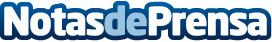 Algunos actos religiosos como las bodas podrán ser retomados próximamenteDebido a la desescalada que ha puesto en marcha al país y teniendo en cuenta las pautas que recoge la última actualización del BOE, los actos religiosos como bodas podrán celebrarse dentro de poco si todo marcha según lo previsto, como se hace eco EstampaDatos de contacto:Estampa954270403Nota de prensa publicada en: https://www.notasdeprensa.es/algunos-actos-religiosos-como-las-bodas-podran Categorias: Sociedad Andalucia Entretenimiento Celebraciones http://www.notasdeprensa.es